Nursery Long Term Plan “Children will have an abundance of opportunities to learn through play. We will ensure that learning will be fun, engaging and we will challenge and support all children whatever their starting point. As an EYFS team and effective role models, we will provide high quality interactions in order to develop and deepen the children’s learning opportunities. We will deliver our curriculum through a balance of adult led and child-initiated activities based on the EYFS Framework 21’ & children’s interests.” 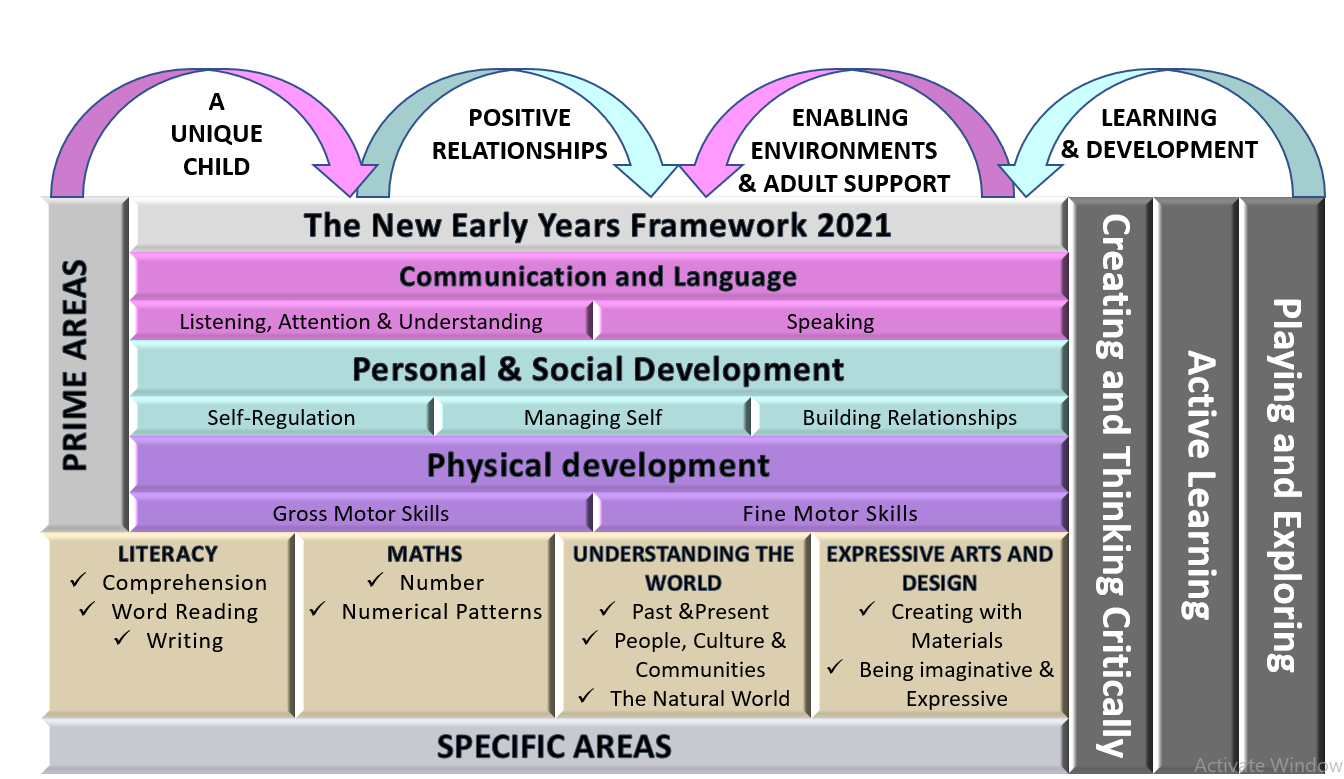 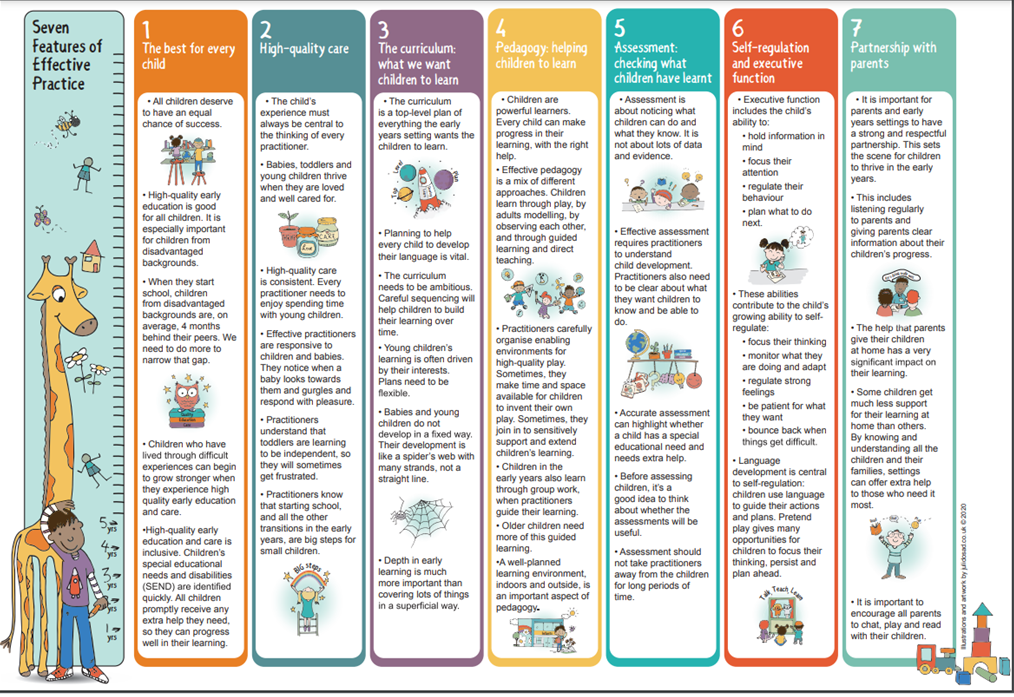 Autumn 1 Autumn 2 Spring 1 Spring 2 Summer 1 Summer 2BooksCycle 1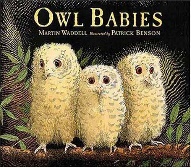 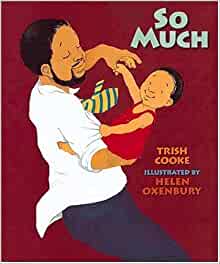 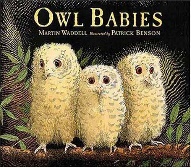 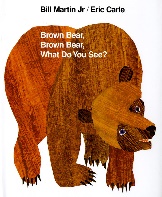 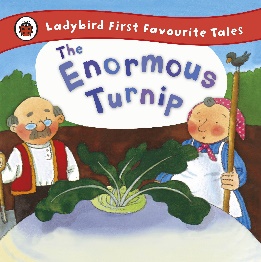 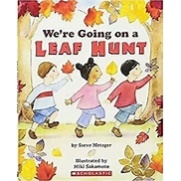 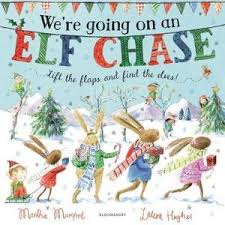 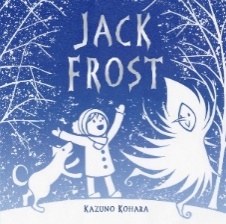 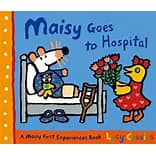 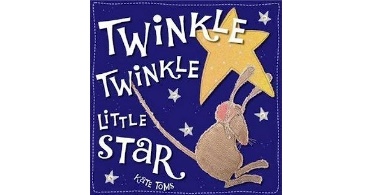 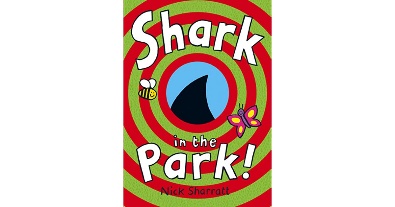 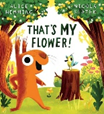 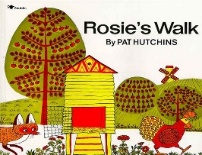 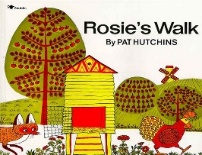 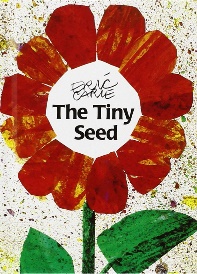 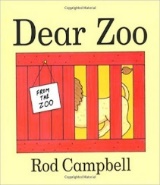 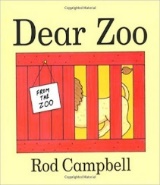 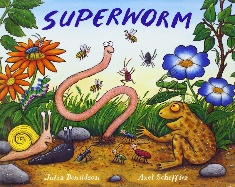 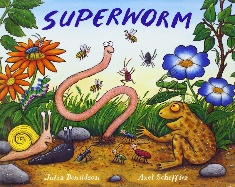 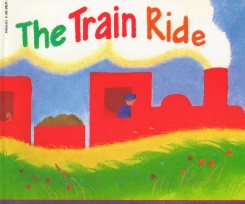 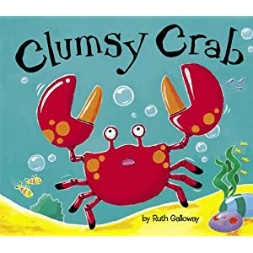 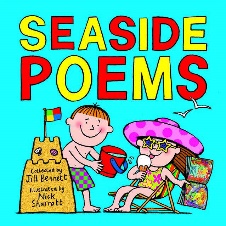 VocabularyLearn new vocabulary *Use new vocabulary  in different contexts *Use new vocabulary   through the day in   discussions and   conversations.*Learn new rhymes,   poems, and songsfamily, Mum, hunting, trunk, twigs,feathers, hunting,branch, brave, lost, silent,flappedMum, Dad,BabyAuntie,Uncle, CousinNannie, Gran-Gran (Grandma, Nan, Grannie), wide, squeezeColours, bird, duck, horse, frof, cat, dog, sheep, goldfishEnormous, turnip,seeds, hoe, row, swell, grow, bigger, huge, vast, budge,  pull, thud, whack, thump, bump Autumn, colourful, under, over, through, mountain, climb, forest, squish, squash, waterfall, lake, Oak, Birch, HickoryChase, elf, flap, polar bears, reindeer, sleighsnow, hat, gloves, scarf, cold, winter, freezing, frozen, icepeople who help ushospitaltwinkle star, world, diamond,telescope, testing, park, shark, crow, left, right, ground, around,spring, flower, growing, farm animals, across, around, over, past, through, under, fencegrowing, seed, life cycle, minibeast names, fierce, tall, grumpy, scary, naughty, jumpy, perfectzoo animalslizard, crow,  disaster, wiggle, squirm, lasso, well, drowning, juicy, honeycombsummer, sand, sea, holidays, train, journey, meadow, tunnel, engine, lighthouse, stationclumsy, crab, huge, claws, tentacles, octopus, jellyfish, flippety, fins, turtle, pricked, scuttled, stumbles, shattered, squirmed, snipped, squiggled, wriggled, jiggled, slashing, slicing, shredded, dicing, swirlingseasidePossible Themes/Interests/Lines of EnquiryFamilyAutumn Harvest Autumn HalloweenBonfire Night Christmas / Nativity Diwali Hanukah Black History MonthRemembrance Day Children in NeedAnti- Bullying WeekNursery Rhyme WeekChinese New YearLENTRandom Acts of Kindness Week Valentine’s DayInternet Safety Day Pancake Day Easter SpringMother’s Day Easter Egg Hunt Easter Bonnet ParadeGROWING AND MINI BEASTS Life cycles – Frogs/butterfly/ plants etc Local Area Planting/ GardeningStart of Ramadan EidSummer holidays (past and present) Hot places Rockpools Mermaids Father’s Day Communication and Language (Listening and attention, understanding and speaking)To listen to and discuss stories regularly.To listen to and join in rhymes and songs regularly.To follow simple instructions.To talk about what/ who they are playing with.To identify familiar objects and properties for practitioners when they are described. For example:  Hassan’s coat’, ‘blue car’, ‘shiny apple’.To develop vocabularyTo enjoy listening to longer stories and can remember much of what happens.To continue listen to and join in rhymes and songs regularly.To pay attention to more than one thing at a time, which can be difficult. To develop their communication.To use a wider range of vocabulary.To understand a question or instruction that has two parts, such as “Get your coat and wait at the door”.To understand ‘why’ questions, like: “Why do you think the caterpillar got so fat?To sing a large repertoire of songs.To listen to and discuss stories.To talk and ask questions as much as possible e.g. through their play or talking about past events.To know many rhymes, be able to talk about familiar books, and be able to tell a long story.To use a wider range of vocabulary. To start a conversation with adults and friendsTo enjoy listening to longer stories and can remember what happens in them.To understand a question with two parts like “Can you get your coat and wait by the door please?”To use talk to organise play e.g. “Let’s go on a bus...you sit there… I’ll be the driver”To focus on a chosen activity for at least ten minutesTo be able to express a point of view and to debate when they disagree with an adult or a friend, using words as well as actions. To use longer sentences of four to six words when talkingTo know many rhymes, to be able to talk about familiar books, and be able to tell a long story. Personal, Social and Emotional DevelopmentTo begin to gain independence to self-choose activities they wish to play with.To play with increasing confidence on their own and with other children.To begin to express a range of emotions.   To begin to follow rules and routines.To tidy up their activities when they have finished.To gain independence to self-chooseactivities they wish to play with.To tidy up their activities when they have finished.To build positive friendships with new peers.To begin to talk about their feelings. To see themselves as a valuable individual. To show an increasing desire to be independent, such as wanting to feed themselves and dress or undress.To select and use activities and resources, with help when needed. This helps them to achieve a goal they have chosen, or one which is suggested to them.To develop their sense of responsibility and membership of a community.To become more outgoing with unfamiliar people, in the safe context of their setting.To how more confidence in new social situations.To play with one or more other children, extending and elaborating play ideas.To start to eat independently and learning how to use a knife and fork.To show an increasing desire to be independent, such as wanting to feed themselves and dress or undress. To increasingly begin to follow rules, understanding why they are important.To not always need an adult to remind them of a rule.To develop appropriate ways of being assertive.To talk with others to solve conflicts.To talk about their feelings using words like ‘happy’, ‘sad’, ‘angry’ or ‘worried’.To begin to understand how others might be feelingTo be increasingly independent as they get dressed and undressed, for example, putting coats on and doing up zips.To be increasingly independent in meeting their own care needs, e.g. brushing teeth, using the toilet, washing and drying their hands thoroughly.To make healthy choices about food, drink, activity.To be able to play in a group with friends, and make up ideas of things to do and games to playTo begin to manage feelings and talk about emotionsTo understand how others might be feelingTo be increasingly independent in meeting their own care needs, e.g., brushing teeth, using the toilet, washing and drying their hands thoroughly. To be responsible and be confident to be part of my communityTo be ready for new experiences like starting schoolTo learn how to be assertiveTo be able to follow rules and know why they are importantTo begin to find solutions to quarrels and rivalriesTo be able to follow the rules without an adult reminding meTo makes healthy choices about food, drink, activity and tooth brushingPhysical DevelopmentTo explore climbing apparatus, go up steps and stairs.To continue to develop their gross motor skills-large muscle movements to wave flags and streamers, paint and make marks.To skip, hop, stand on one leg and hold a pose for a game like musical statuesTo be increasingly able to use and remember sequences and patterns of movements which are related to music and rhythm.To choose the right resources to carry out their own plan. For example, choosing a spade to enlarge a small hole they dug with a trowel.To use one-handed tools and equipment, for example, making snips in paper with scissorsWith support collaborate with others to manage large items, such as moving a long plank safely, carrying large hollow blocks.Uses one-handed tools and equipment, for example, making snips in paper with scissors.To use a comfortable grip with good control when holding pens and pencils.To show a preference for a dominant hand.To be increasingly independent as they get dressed and undressed, for example, putting coats on and doing up zips. To start taking part in some group activities which they make up for themselves, or in teams.To use a comfortable grip with good control when holding pens and pencils. To show a preference for a dominant hand. To go up steps and stairs, or climb up apparatus, using alternate feetTo continue to develop movement, balancing, riding (scooters, trikes and bikes) and ball skillsTo use a comfortable grip with good control when holding pens and pencils.To use one-handed tools and equipment, for example, making snips in paper with scissors.To have an awareness of safety and manage own risksMatches developing physical skills to tasks and activities. For example, to decide whether to crawl, walk or run across a plank, depending on its length and width.To work with others to manage large items, like moving a long plank safely and carrying large hollow blocks. To use a comfortable grip with good control when holding pens and pencils.To be increasingly independent as they get dressed and undressed, for example, putting coats on and doing up zips.Literacy To join in and enjoy simple stories, songs and rhymes.To enjoy mark making experiences and give meaning to their marks.  commenting on what they have drawn or ‘written.To begin to understand key concepts about print.To join in and enjoy simple stories and rhymes.To enjoy mark making experiences and give meaning to their marks. commenting on what they have drawn or ‘written.To begin to understand key concepts about print.To understand the five key concepts about print.To listen to stories and comment on the main events, where it was set and the characters.To give meaning to their marks, commenting on what they have drawn, ‘written’ or painted.To understand the five key concepts about print.To develop their phonological awareness, so that they can: - spot and suggest rhymesTo add some marks to their drawings, which they give meaning to. For example: “That says mummy.”To clap out syllables in a word.To use some print and letter knowledge in early writing. For example: writing a pretend shopping list that starts at the top of the page; write ‘m’ for mummyTo say what the marks, shapes, letters and pictures that they make mean.To ‘map' out a familiar story through drawingTo know that stories have beginnings and endings and sometimes guess how the story will endTo have conversations about stories and learn new vocabularyTo hear and says the first sound in a word when you say the word.To be able to make up own stories, with characters, a beginning, middle and an endTo recognise words with the same initial sound orally*To write some letter sounds accuratelyTo write some or all of my name.To write some letters accurately.To talk about the places and people in stories and the important things that are happeningTo have an understanding of a word, to know that when writing and reading it is different letters all placed together that make up a word To understand that different words and print have different purposesTo be able to say lots of words that rhyme with a word like ‘cat’To be able to Orally segment and Blend CVC words To use some of their letter sound knowledge in their early writing.MathematicsTo develop fast recognition of up to 3 objects, without having to count them individually (‘subitising’). To recite numbers past 5. To say one number for each item in order: 1,2,3,4,5. To know that the last number reached when counting a small set of objects tells you how many there are in total (‘cardinal principle’). To talk about and explore 2D and 3D shapes (for example, circles, rectangles, triangles and cuboids) using informal and mathematical language: ‘sides’, ‘corners’; ‘straight’, ‘flat’, ‘round’. To show ‘finger numbers’ up to 5. To link numerals and amounts: for example, showing the right number of objects to match the numeral, up to 5. To select shapes appropriately: flat surfaces for building, a triangular prism for a roof etc.To combine shapes to make new ones – an arch, a bigger triangle etc.To talk about and identifies the patterns around them. For example: stripes on clothes, designs on rugs and wallpaper. To use informal language like ‘pointy’, ‘spotty’, ‘blobs’ etc.To link numerals and amounts: for example, showing the right number of objects to match the numeral, up to 5.To show ‘finger numbers’ up to 5.Fast recognition of up to 5 objects, without having to count them individually (‘subitising’).To know that the last number reached when counting a small set of objects tells you how many there are in total (‘cardinal principle’To understand position through words alone – for example, “The bag is under the table,” – with no pointing. To begin to describe a sequence of events, real or fictional, using words such as ‘first’, ‘then...’ To say one number for each item in order: 1,2,3,4,5. To be able to tell you a familiar route I knowTo discuss routes and locations, using words like ‘in front of’ and ‘behind’.To talk about and identifies the patterns around them. For example: stripes on clothes, designs on rugs and wallpaper. To use informal language like ‘pointy’, ‘spotty’, ‘blobs’ etc.To extend and create ABAB patterns – stick, leaf, stick, leaf. To notice and correct an error in a repeating pattern.To be able to say numbers in order from 1 to 10 or higher.To know that the last number reached when counting a small set of objects tells you how many there are in total (‘cardinal principle’)To solve real world mathematical problems with numbers up to 5. To compare quantities using language: ‘more than’, ‘fewer than’To make comparisons between objects relating to size, length, weight and capacity. To be able to subitise.To know number bonds to 5.To experiment with their own symbols and marks as well as numerals. To talk about and explore 2D and 3D shapes (for example, circles, rectangles, triangles and cuboids) using informal and mathematical language: ‘sides’, ‘corners’; ‘straight’, ‘flat’, ‘round’.Understanding the WorldTo begin to make sense of their own life-story and family’s history. To continue developing positive attitudes about the differences between people. To explore their local environments, discussing plants and animals that they see.To show interest in different occupations. To continue developing positive attitudes about the differences between people. To know that there are different countries in the world and talk about the differences they have experienced or seen in photos. To explore their local environments, discussing plants and animals that they see.To use all their senses in hands-on exploration of natural materials. To begin to understand the need to respect and care for the natural environment and all living things.To talk about the differences between materials and changes they notice. To explore their local environments, discussingplants and animals that they see.To show an interest in different occupationsTo talk about the differences between materials and changes they notice.To continue to develop positive attitudes about the differences between people.To show an interest in different occupationsTo know that there are different countries in the world and talk about the differences they have experienced or seen in photos. To use all of their senses to explore natural materials. To plant seeds and care for growing plants. To understand the key features of the life cycle of a plant and an animal. To begin to understand the need to respect and care for the natural environment and all living things. To explore and talk about different forces they can feel. To know that there are different countries in the world and talk about the differences they have experienced or seen in photos. To understand the key features of the life cycle of a plant and an animal. To begin to understand the need to respect and care for the natural environment and all living things. Expressive Arts and DesignTo take part in simple pretend play, using an object to represent something else even though they are not similar. To explore different materials freely, to develop their ideas about how to use them and what to make. To experiment with mark makingTo explore colourTo remember and sing entire songs. To develop their own ideas and then decide which materials to use to express them. To explore different sounds through singing and using instruments.To join in with imaginative role-play.To explore different materials.To experiment with mark makingTo join in movement to music and ring games e.g. ‘duck duck goose’, ‘farmer in the den’To use small world toys to make up narratives and own stories.To join different materials and explore different textures.To draw with increasing complexity and detail, such as representing a face with a circle and including details. To begin to develop complex stories using small world equipment like animal sets, dolls and dolls houses etc.To begin to make imaginative and complex ‘small worlds’ with blocks and construction kits.To sing the pitch of a tone sung by another person (‘pitch match’). Sing the melodic shape (moving melody, such as up and down, down and up) of familiar songs. To create their own songs or improvise a song around one they know. To play instruments with increasing control to express feelings and ideas.To remember and sing whole songs.To mix paints together to make new colours, name the colours and begin to talk about the different shades such as light and darkTo safely uses and explores lots of different tools such as hammers, scissors and sawsTo make up stories when playing, like superheroes rescuing people from a building To choses the things they want to use to make something. If their ideas don’t work, they can choose something else or change the way they do something.Can use different things like scissors, masking tape, sticky tape, hole punches and string to join and fix things together.To begin to show different emotions in their drawings and paintings, like happiness, sadness, fear etc